Zgierz dn. 18.08.2023 r.ZP.272.12.2023.AB/5INFORMACJA O PYTANIACH I ODPOWIEDZIACH DO TREŚCI SWZ I 
zmiana terminu otwarciaNa podstawie art. 284 ustawy z dnia 11 września 2019 r.  Prawo zamówień publicznych (tj. Dz. U. 
z 2023 r. poz. 1605  – dalej zwanej Ustawą) Powiat Zgierski w imieniu, którego działa Zarząd Powiatu Zgierskiego (dalej zwany Zamawiającym) modyfikuje treść Specyfikacji Warunków Zamówienia (dalej zwanej SWZ), w postępowaniu: pn.: „Remont drogi powiatowej Nr 5109 E relacji Modlna - Leśmierz” (ID 803626)PYTANIA WYKONAWCY: 1. Prosimy o wskazanie hierarchii dokumentów (umowa, SWZ, OPZ, Przedmiar, SST) 2. W OPZ pod nazwą jezdnia znajduje się konstrukcja AC 11 W – 4 cm oraz AC 11 S 4 cm 
w przedmiarze jest natomiast 3 i 3 cm – Prosimy o wskazanie warstw BA które należy wykonać na zadaniu. 3. W OPZ jest mowa o udrożnieniu przepustów a nie wymianie jak w przedmiarze. Prosimy o wskazanie prawidłowego rozwiązania. 4. W OPZ znajduje się informacja „Istniejąca warstwa ścieralna z mieszanki mineralno-asfaltowej po frezowaniu” w przedmiarze nie ma pozycji frezowania prosimy o potwierdzenie, że cały odcinek jest już po frezowaniu lub prosimy o potwierdzenie, że ST 3 dotyczące frezowania na gr maks 4 cm dotyczy remontowanej drogi i należy je uwzględnić w wycenie. 5. Prosimy o potwierdzenie że na odcinku nie ma żadnej armatury którą należy poziomować do nowej nawierzchni.ODPOWIEDZI ZAMAWIAJĄCEGO: Ad. 1 Hierarchia dokumentów w postępowaniu na wypadek wystąpienia rozbieżności pomiędzy dokumentami zamówienia:Specyfikacja Warunków Zamówienia - wraz z wszelkimi odpowiedziami i modyfikacjami treści SWZ;Opis przedmiotu zamówienia - wraz z wszelkimi odpowiedziami i modyfikacjami treści załącznika do SWZ;Specyfikacja Techniczne Wykonania i Odbioru Robót - wraz z wszelkimi odpowiedziami 
i modyfikacjami treści załącznika do SWZ;Przedmiar robót - wraz z wszelkimi odpowiedziami i modyfikacjami treści załącznika do SWZ;Projekt Umowy - wraz z wszelkimi odpowiedziami i modyfikacjami treści załącznika do SWZ.Ad. 2 Należy przyjąć grubości zgodnie z Opisem przedmiotu zamówienia czyli warstwa wyrównawcza gr. 4 cm i warstwa ścieralna gr. 4 cm.Ad. 3 Należy przyjąć wymianę przepustów w ilości podanej w przedmiarze oraz oczyszczenie istniejących.Ad.4  Należy przewidzieć jedynie płytkie frezowanie planimeteryczne 0-3cm.Ad. 5. Na odcinku remontowanego odcinka drogi nie występuje armatura uliczna. Zamawiający zastrzega, że przedmiot zamówienia obejmuje regulację wysokościową wszystkich kolidujących z przedmiotowym remontem elementów istniejący sieci i urządzeń uzbrojenia terenu, w przypadku ich uszkodzenia w czasie realizacji robót.W związku z wprowadzonymi zmianami do treści SWZ, Zamawiający przedłuża termin składania ofert o czas niezbędny na przygotowanie ofert. Na podstawie art. 286 ust. 3 Ustawy zmianie ulegają terminy wskazane w działach XIX, XX i XXI SWZ. Po zmianie treść n/w działów, otrzymuje następujące brzmienie:TERMIN ZWIĄZANIA OFERTĄTermin związania ofertą wynosi 30 dni. Pierwszym dniem terminu związania ofertą jest dzień, w którym upływa termin składania ofert, to oznacza, że termin związania ofertą upływa w dniu 26.09.2023 r.SPOSÓB ORAZ TERMIN SKŁADANIA OFERT „Ofertę należy złożyć za pośrednictwem platformazakupowa.pl pod adresem: https://platformazakupowa.pl/pn/powiat_zgierz, nie później niż do dnia 28.08.2023 r. do godz. 10:00TERMIN OTWARCIA OFERT ORAZ CZYNNOŚCI ZWIĄZANE Z OTWARCIEM OFERT Otwarcie ofert nastąpi w dniu 28.08.2023 r. o godz. 10:30 na komputerze Zamawiającego, po odszyfrowaniu i pobraniu za pośrednictwem platformazakupowa.pl, złożonych ofert. Zgodnie z art. 271 ust. 2 Ustawy udzielone odpowiedzi prowadzą do zmiany ogłoszenia o zamówieniu nr: 2023/BZP 00345342 z dnia 08.08.2023 r.  Ogłoszenie o zamianie ogłoszenia zostało wprowadzone w dniu 18.08.2023 r.  pod nr BZP/2023 00358474/01PouczenieOd niezgodnej z przepisami Ustawy czynności Zamawiającego podjętej w postępowaniu 
o udzielenie zamówienia lub zaniechania czynności, do której Zamawiający jest zobowiązany na podstawie Ustawy Wykonawcy przysługują środki ochrony prawnej.	 Zarząd Powiat Zgierskiego___________________________________________________( podpis Kierownika Zamawiającego lub osoby upoważnionej)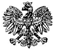 ZARZĄD  POWIATU  ZGIERSKIEGO95-100 Zgierz, ul. Sadowa 6atel. (42) 288 81 00,  fax (42) 719 08 16zarzad@powiat.zgierz.pl,    www.powiat.zgierz.pl